FOR IMMEDIATE RELEASE:                                               Contact: Angela Ostermeier
April 23, 2021                                                           E-mail: publicity@cinequest.org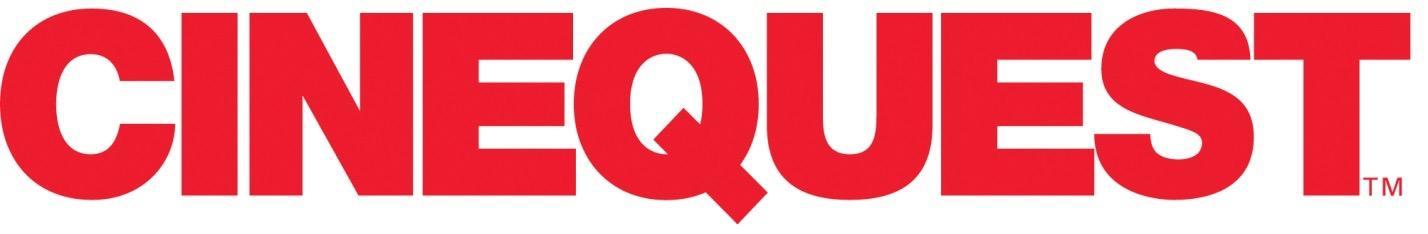 THAT’S A WRAP!Cinejoy featuring the Artists & Films of Cinequest2021 Awards Announcement   April 23, 2021 (Silicon Valley)— Cinequest, reimagined virtually on a proprietary platform as Cinejoy featuring the Artists & Films of Cinequest, wrapped March 30 and presented a groundbreaking lineup of Live Spotlight Events, Live Parties, Red Carpets, and Lounges, plus 199 Showcase Films and Television (111 of which are World & U.S. Premieres) from 55 countries. Cinequest proudly presents the prestigious Award Winners:MAVERICK SPIRIT AWARDSCinequest’s highest award, the Cinequest Maverick Spirit Award, honors those who stand apart from the crowd, creating and innovating from a place of personal yet global vision. Past recipients include Harrison Ford, Neil Gaiman, Nicolas Cage, J.J. Abrams, Alec Baldwin, Rosario Dawson, James Franco, Michael Keaton, Sir Ben Kingsley, Spike Lee, Jennifer Jason Leigh, Sir Ian McKellen, and Gus Van Sant. This year’s recipients are:Eddie IzzardSam NeillDarren Star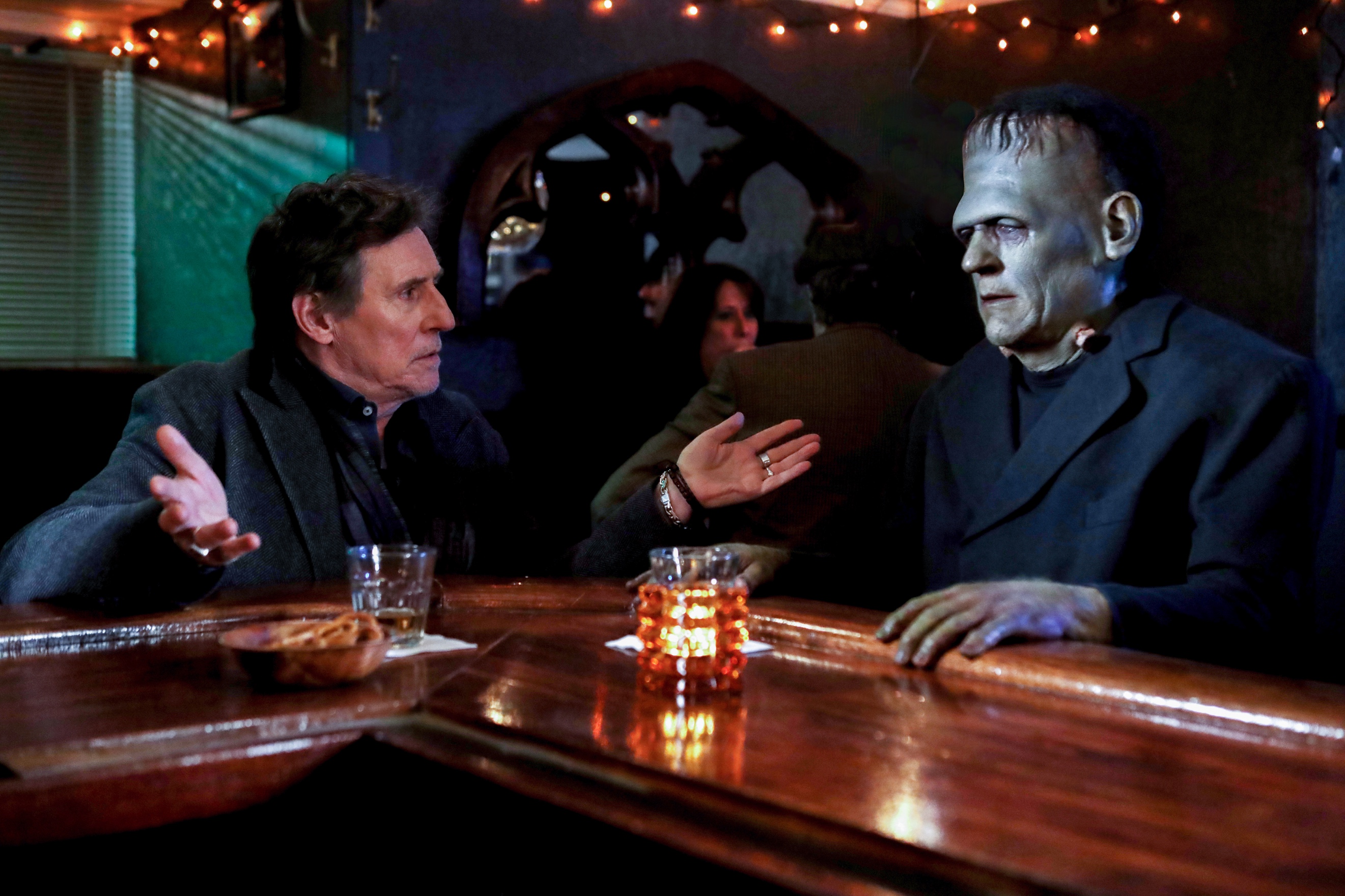 JURY FILM AWARDSBEST FEATURE FILM: DRAMADeath of a Ladies’ ManDirector: Matt BissonnetteProducers: Corey Marr, John Brady, Don Carmody, Aleksandr Kushaev, Matina Niland, Marie-Claude PoulinBEST FEATURE FILM: COMEDYPretendersDirector: Tristen StaffordProducers: James Canellos, Adam GaleBEST FEATURE FILM: DOCUMENTARYAnchor PointDirector: Holly TuckettProducers: Holly Tuckett, Jennifer Dobner, Maddy PurvesSPECIAL JURY AWARD: DOCUMENTARYNon WesternDirector: Laura PlancarteProducers: LP Films, TV UNAM, & The Montana Film OfficeBEST HORROR, THRILLER, SCIENCE FICTION FEATURE FILMA Beautiful CurseDirector: Martin Garde AbildgaardProducer: Rikke KatborgVISIONARY AWARDBeneath the Banyan TreeDirector: Nani Li YangProducers: Nani Li Yang, Troy Chiu, Yue WangGLOBAL VISION AWARD The First Death of JoanaDirector: Cristiane OliveiraProducers: Aleteia Selonk, Cristiane OliveiraBEST TELEVISION PILOTParked in AmericaDirector: Luke SalinProducers: Cole Bannick, Jori Johnson, Alexandro Pacheco, Ann SwensonBEST SHORT FILM: DRAMAAmericanizedDirector: Erica EngProducer: Simran MahalBEST SHORT FILM: COMEDYJe Suis Ton PéreDirector: Justine Le PottierProducer: Alexandre DohanBEST ANIMATED SHORT FILMFootsteps on the WindDirectors: Maya Sanbar, Faga Melo, Gustavo Leal Producers: Gillian Gordon, Fernanda ZaffariBEST FAMILY SHORT FILMStairsDirector: Zoljargal PurevdashProducer: Genevieve Clay-SmithBEST HORROR, THRILLER, SCI-FI SHORT FILMWhile We Stayed HomeDirector: Gil VeselyProducer: Gil VeselyBEST DOCUMENTARY SHORT FILMLion on the MatDirector: Asali EcholsBEST STUDENT SHORT FILMGretaDirector: Sofie VerweyenAUDIENCE FILM AWARDSAUDIENCE AWARDS, FEATURE COMEDYOne MomentDirector: Deirdre O’ConnorProducers: Deirdre O’Connor, Jodi WeinerAUDIENCE AWARDS, FEATURE DRAMALast Night in RozzieDirector: Sean GannetProducers: Ryan McDonough, Sean Gannet, Joseph Stephans, Kris Meyer, Andrew Cahill LuneDirectors: Aviva Armour-Ostroff, Arturo Perez TorresProducers: Aviva Armour-Ostroff, Arturo Perez TorresAUDIENCE AWARDS, FEATURE DOCUMENTARYA SexplanationDirector: Alex LiuProducer: Steven FlynnAUDIENCE AWARDS, FEATURE THRILLER, HORROR, OR SCI-FISlapfaceDirector: Jeremiah KippProducers: Mike Manning, Artisha Mann-Cooper, Joe BenedettoAUDIENCE AWARDS, SHORT FILMAmericanizedDirector: Erica EngProducer: Simran MahalEgg PartyDirector: Kersti BryanProducers: Ashton Heyl, Claire Kennedy, Max Rothman, Dan Amboyer, Eric P. Berger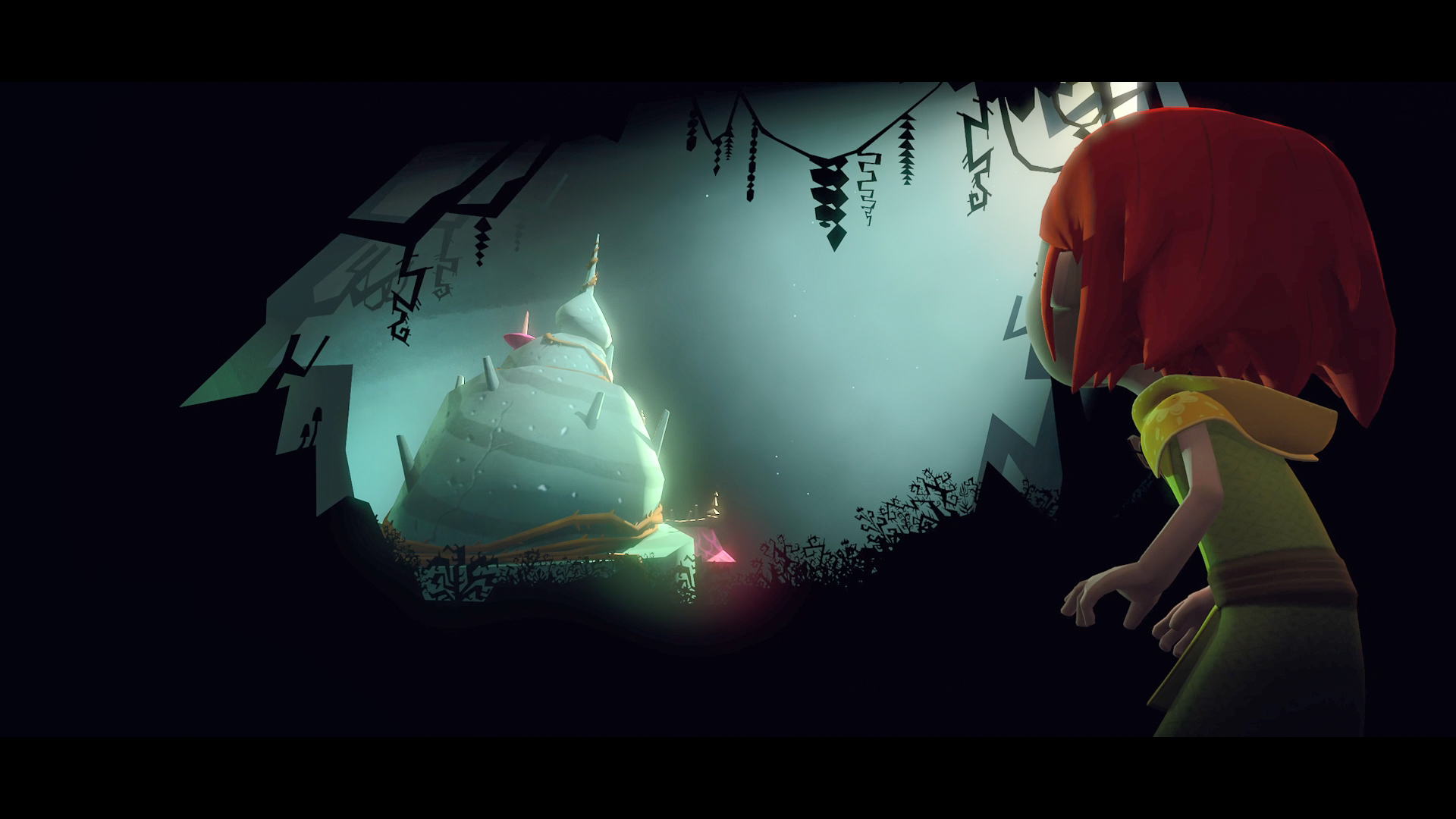 VR & AR AWARDSBEST ANIMATION VRIn the Land of the Flabby SchnookBEST IMMERSIVE VRMy Identity is the Expanse!BEST STUDENT VRAmendsBEST VR CINEMATOGRAPHYEcosphereBEST DOCUMENTARY/EMPATHY VRReplacementsBEST VR EXPERIENCE Baba YagaBEST VR GAMEFlow WeaverBEST VR MOVIEPeople to People BEST VR SCI-FI
Odyssey 1.4.9BEST VR SOUND DESIGN NightsssBEST VR STORYTELLING Don’t Forget MeMOST CREATIVE VRThe Vanishing American DreamMOST INNOVATIVE VRMicro Monsters with David AttenboroughSCREENWRITING WINNERS & FINALISTSFEATURE FINALISTS

WINNER: Rise Up Little Girl by Matthew J. Avant2nd: Swing And A Miss by Barbara Thornton3rd: Aphrodite & The Apocalypse by Stacie Gancayco-AdlaoQueen of Newburgh by Lisa Cole & Veronica MoodyIcky People by Blaire BaronThe Big D by Michael Weinreb4 Fine Women by Keith PlanitBird’s Eye by Erin BeuteSalt West by Samuel Ripley PeirceBrave Woman by Melissa Duges SpiersSHORT-FILM FINALISTS

WINNER: Answers by Scott Tinkham2nd: Feliz Navidad by Edward Tyndall3rd: Mothership by Brianne BerksonBad Reception by Louise LonerganLibra by Matt SeroskiDe Pachanga by Juan Carlos Sanchez & Richard RennieThe 45th Annual Model United Nations All-Star All-School Conference by Zoe MaltbyRavens by Patrick GambleFar From the Olive Grove by Andrea LandKingmaker by Bradley CoburnTELEPLAY 60-MINUTE FINALISTS

WINNER: Drafting by Carol Faw2nd: The Shadow King by Chris A. Bolton3rd: Ex Humana by Helena ZhenBreakaway by Tom O’BrienAcceptance by Nick Childress and Jesse EisenhardtLand of Eagles by Isaac BanuelosUnder Cover of Darkness by Paul RaaschEverything’s Fine by Cole GosleeThe Bliss Killer by LeLe ParkHighland Drive by Rosalyn RosenTELEPLAY 30-MINUTE FINALISTS

WINNER: Rise of the Immortals by Alan Sim2nd: Wild Life by Carmiel Banasky3rd: Wheels of Government by Mary Kay Holmes & Jeanette ScherrerEther 101 – The Handshake by Sabina PetraStandard, Nebraska by Edward HamelSous Weed by Joel HandlerTrivial by Rob SalernoLove Lives by Allyson MorganBUDS by Alexis AurigemmaThe Killer B’s by Dave ChanAbout Cinequest:Cinequest fuses innovation with the arts to empower great creations and to connect audiences, youth, artists, and innovators with these creations and with each other—forging community, joy, and our future. Set in Silicon Valley, Cinequest’s uniqueness, impact, and legacy result from applying this powerful integration of creativity and technology to democratize opportunity and to transform lives. Cinequest does this through the Cinequest Film & Creativity Festival, Mavericks Studio, and Picture The Possibilities global youth programs. Experience the JOY of cinema, artists, and community! Much more than a movie, CINEJOY is an online experience that brings you film and live events through a community and platform designed for discovery and engagement. CINEJOY, featuring the Artists and Movies of CINEQUEST, occurs March 20-30!CINEJOY is hosted on the CREATICS platform that requires a quick, free registration that doubles as your registration and login when you purchase tickets to CINEJOY movies, events, and offerings.Cinequest CINEJOY March 2021 Partners (partial list) TJ & Valeta Rodgers, Clos De La Tech, Jennifer Krach, James Boyce Trust & Kris Otis, Eddie Lira, The Wolff Family, Applied Materials (NASDAQ: AMAT), ZOOM (NASDAQ: ZM), Tito’s Handmade Vodka, The Knight Foundation, Hint Water, Agile Ticketing Solutions, SV Creates, The Morrison & Foerster Foundation, and the City of San Jose. ###